Part-Part-Whole Cards 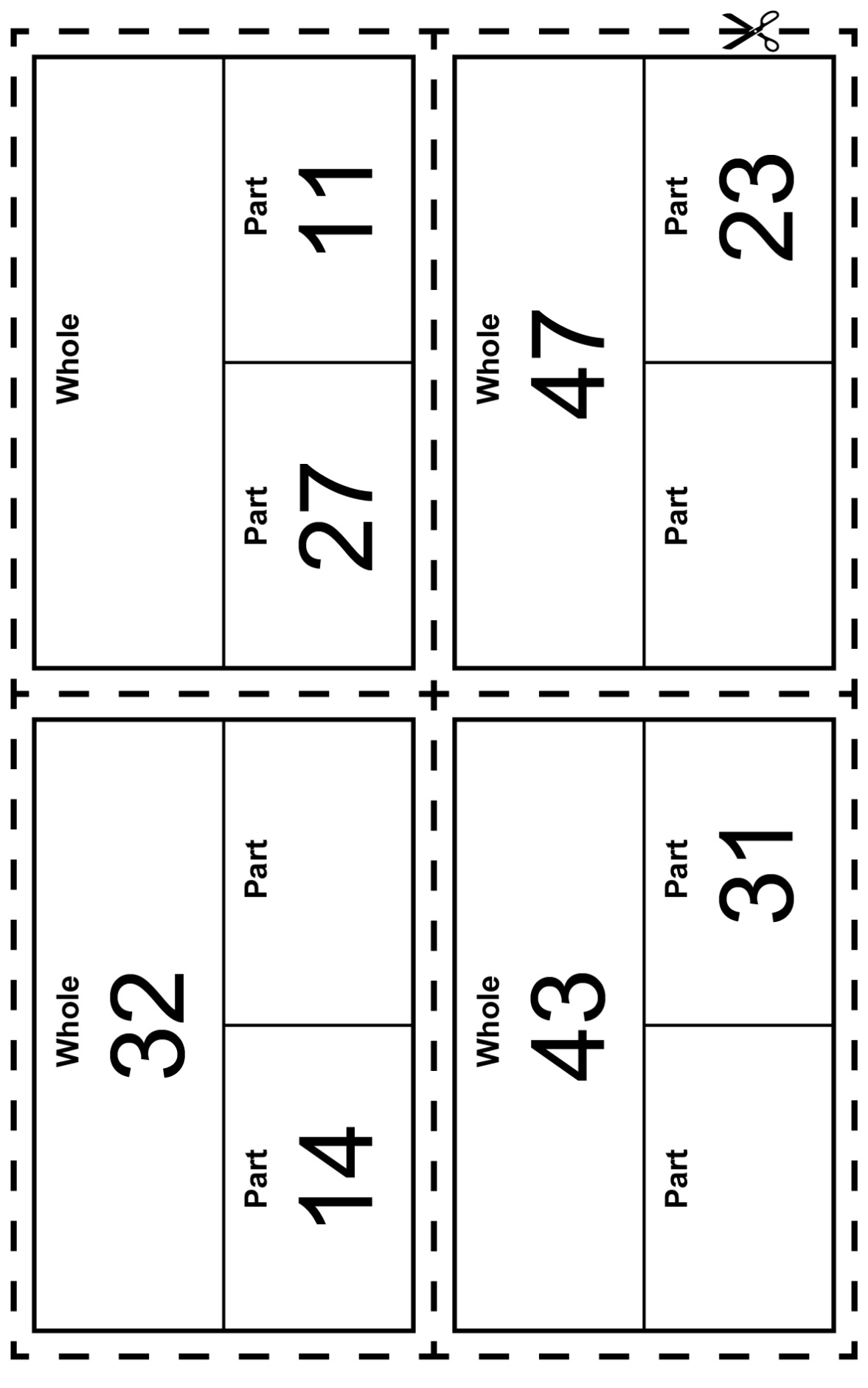 Part-Part-Whole Cards 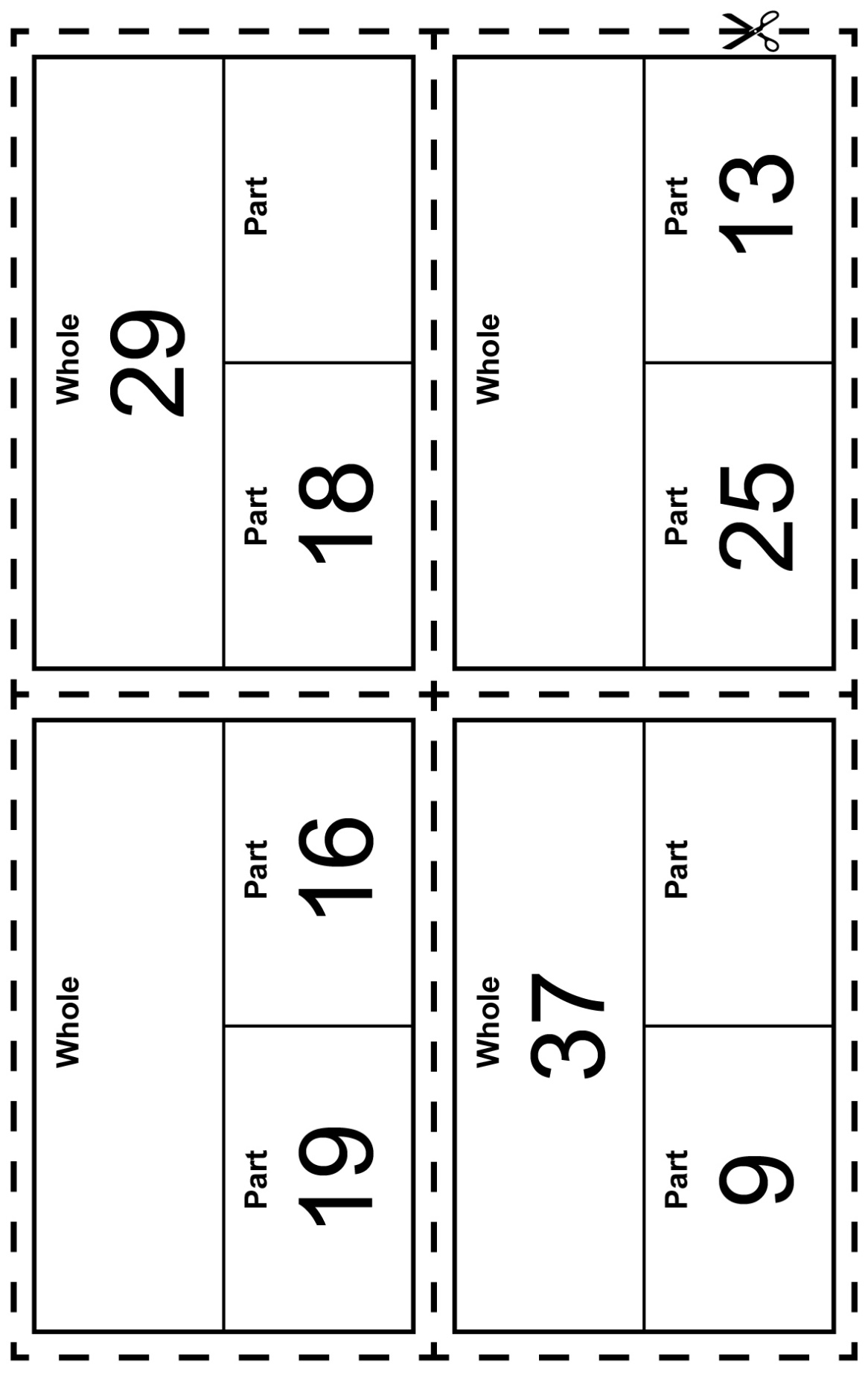  Part-Part-Whole Cards (Accommodation)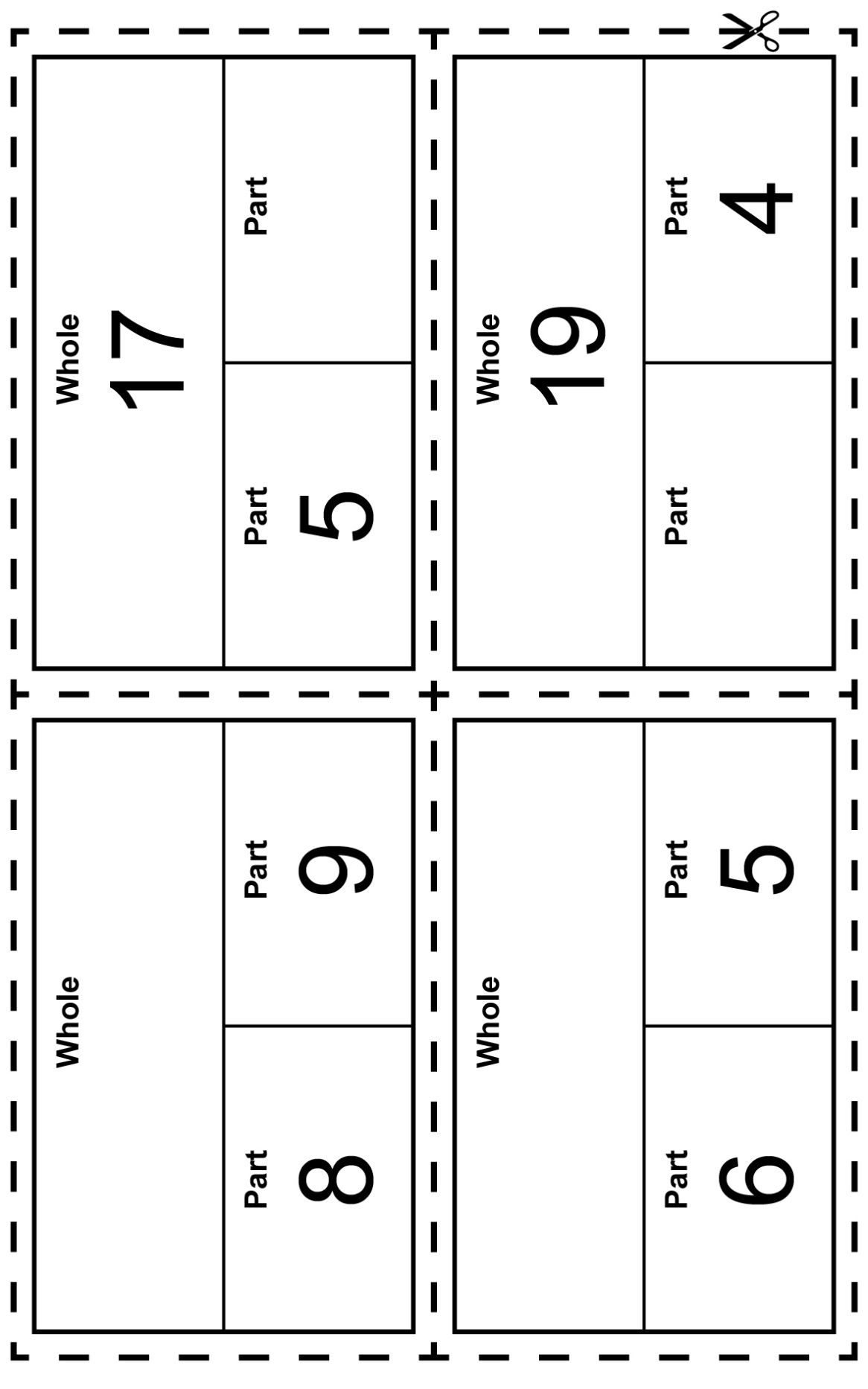  Part-Part-Whole Cards (Accommodation)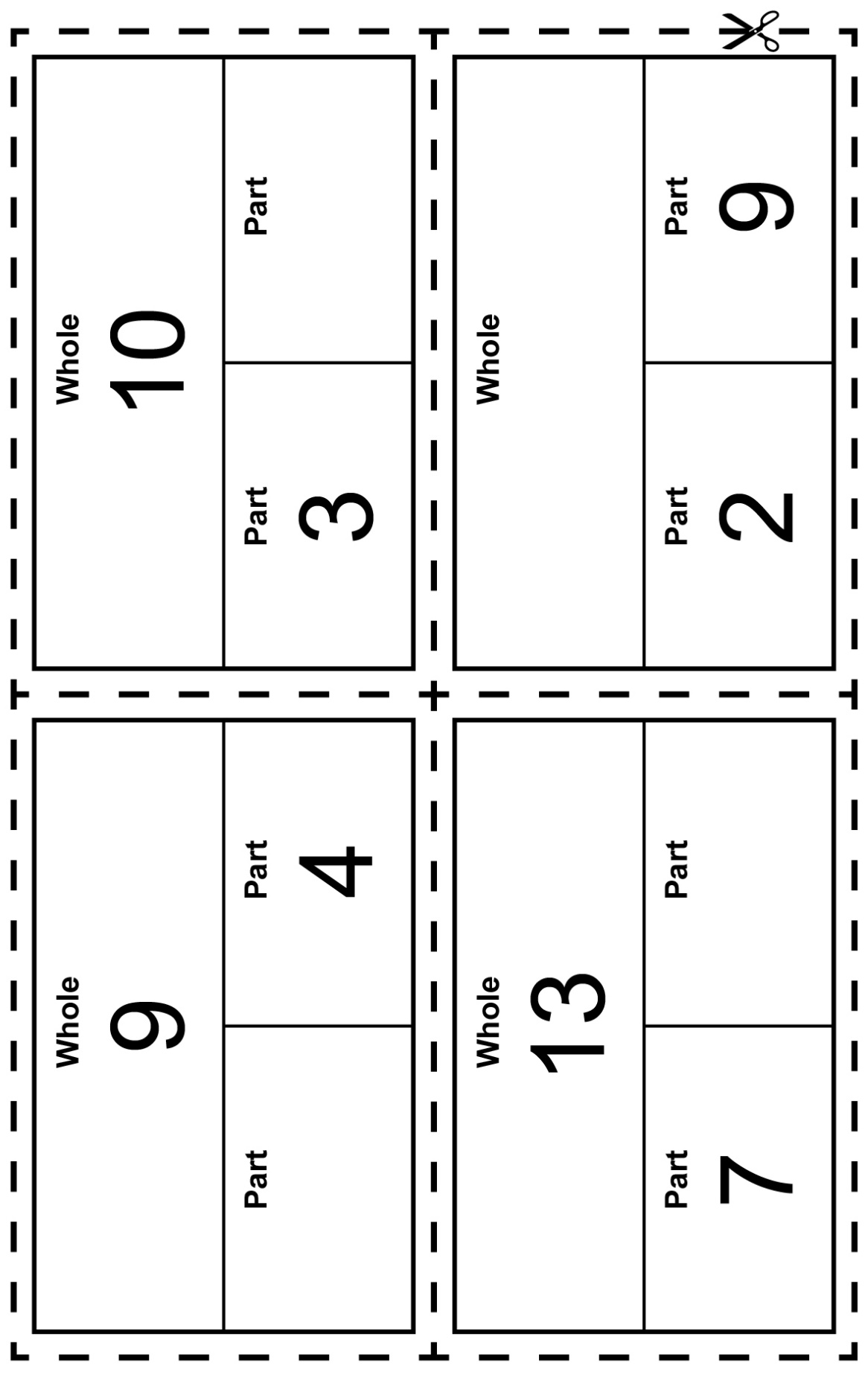  Part-Part-Whole Cards (Combined Grades)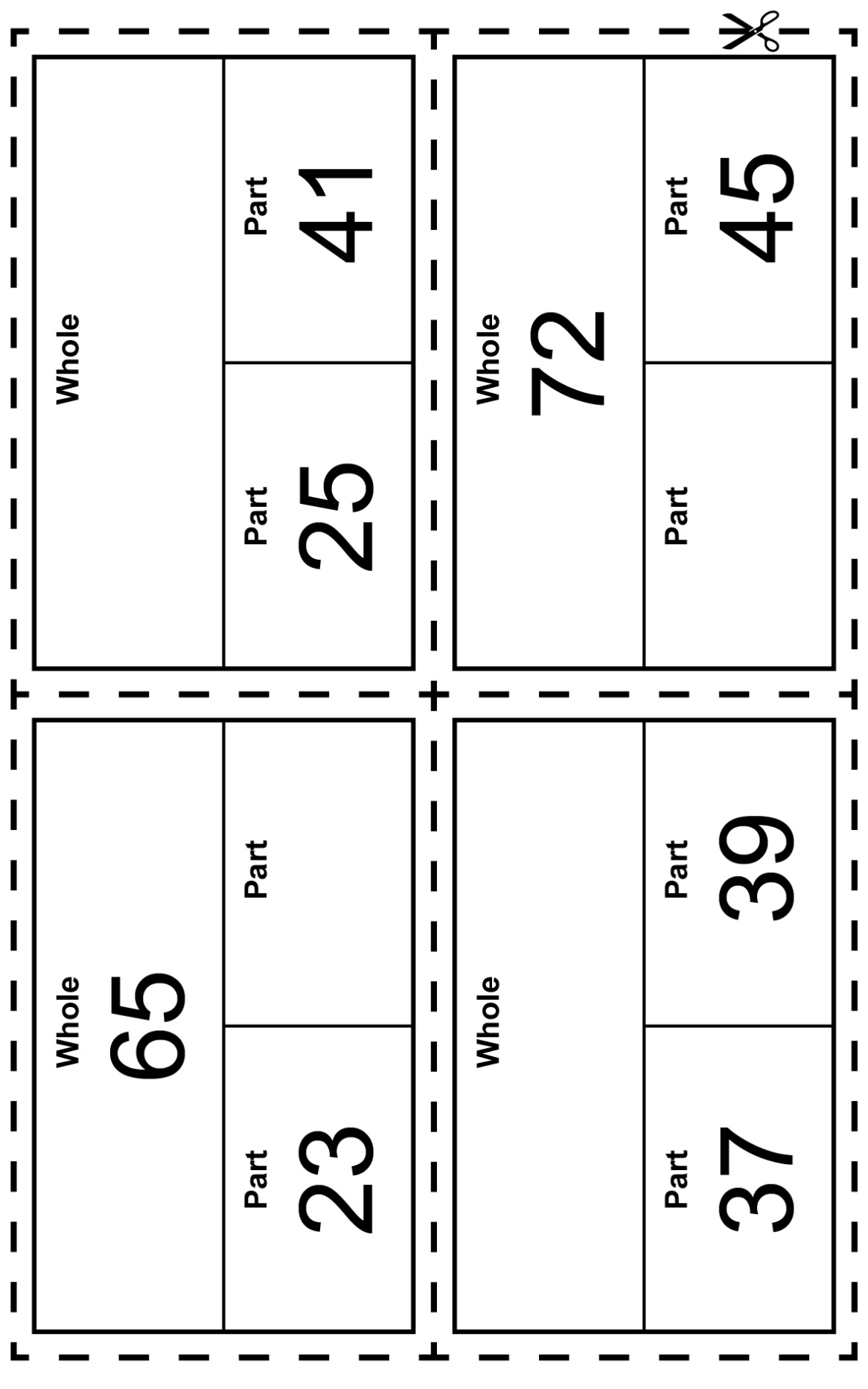  Part-Part-Whole Cards (Combined Grades)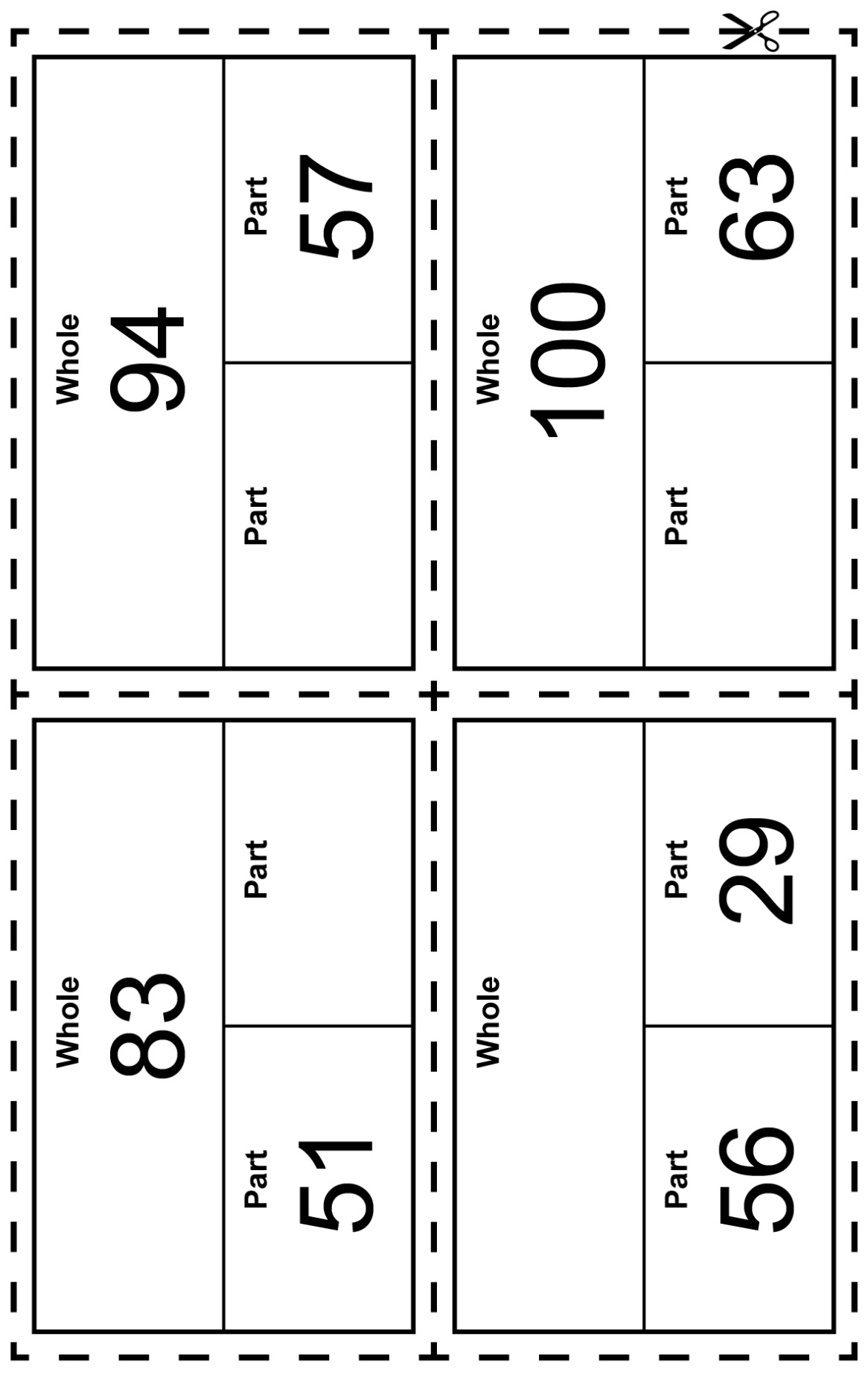 